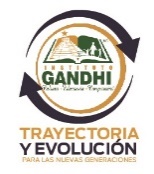 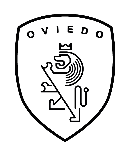 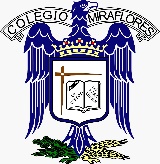 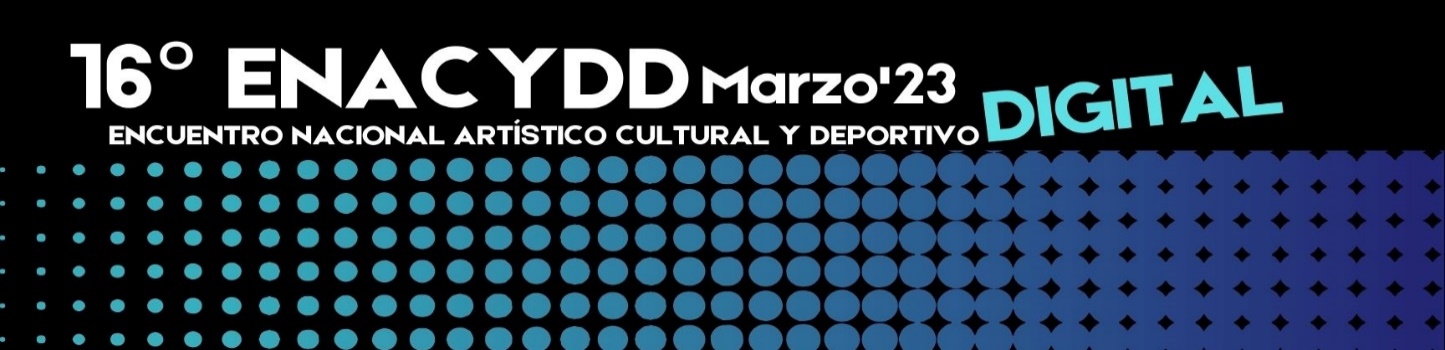 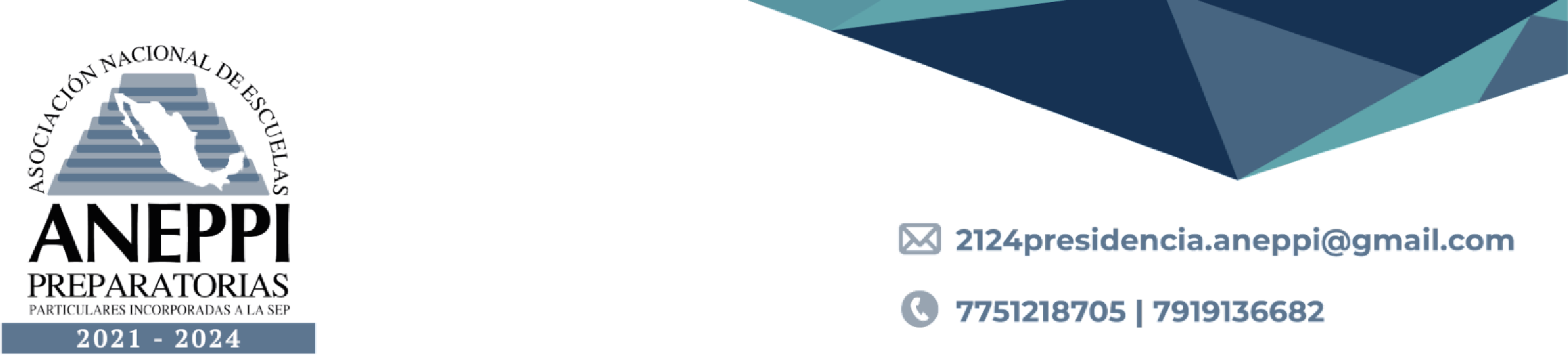 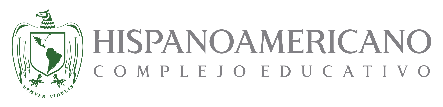 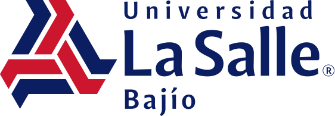 Inscripción GeneralInstrucciones: Anotar el nombre de todos los estudiantes que participan en el 16º ENACyDD, marcando las categorías en las que participará.Firma del Responsable                                                           Firma y sello de     									     la Institución                       Nombre de la Institución: Número de Socio:Nombre del responsable: Teléfono del responsable:No.Nombre del alumno AjedrezIndividualAjedrezEquipoArquitectura SustentableFotografía Dibujo Pintura CortometrajeIndividualCortometrajeEquipoE-Poster 123456789101112131415